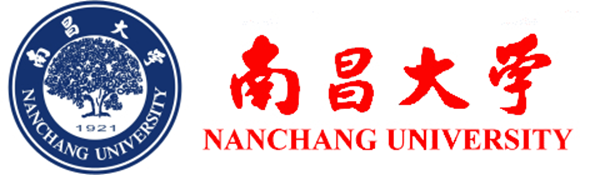 在 读 证 明兹证明        ，性别    ，    年  月  日出生，学号为            ，身份证号为                  ，系我校           学院          专业    级全日制在读     研究生，学制                   年。特此证明。南昌大学研究生院                                  20   年   月   日CERTIFICATETo whom it may concern,This is to certify that Mr(Ms)       ,born on         , Student No:              , ID number:                   , has been enrolled as a (Master Degree / PhD) candidate majoring in                       ，since          . The student is currently studying in the       year of_______   educational system in Nanchang University, PRC.Graduate School, Nanchang University, PRC.